Western Australia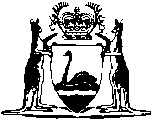 National Disability Insurance Scheme (Worker Screening) Act 2020National Disability Insurance Scheme (Worker Screening) Regulations 2021Western AustraliaNational Disability Insurance Scheme (Worker Screening) Regulations 2021ContentsPart 1 — Preliminary1.	Citation	12.	Commencement	13.	Term used: section	1Part 2 — General4.	Corresponding laws prescribed (s. 5(1))	25.	Criminal records agency prescribed (s. 5(1))	26.	Work excluded from definition of NDIS work (s. 5(1))	27.	Public authority prescribed (s. 5(1))	38.	Class 1 offences and Class 2 offences (s. 6)	3Part 3 — Information gathering and sharing9.	Laws prescribed for applicable disclosure purposes (s. 34(5)(c))	510.	Public authorities prescribed for provision of information (s. 43(1))	511.	Authority for disclosure of information prescribed (s. 44(1))	6Part 4 — Authorised officers and enforcement12.	Information required for application for entry warrant (s. 64(2))	813.	Form of entry warrant (s. 65(3))	8Part 5 — Fees14.	Prescribed fees	9Part 6 — Transitional regulations15.	Terms used	1116.	Section 68(1) does not apply in certain circumstances	1117.	Exceptions to r. 16	12Schedule 1 — Class 1 offencesSchedule 2 — Class 2 offencesSchedule 3 — Entry warrantNotes	Compilation table	51Defined termsNational Disability Insurance Scheme (Worker Screening) Act 2020National Disability Insurance Scheme (Worker Screening) Regulations 2021Part 1 — Preliminary1.	Citation		These regulations are the National Disability Insurance Scheme (Worker Screening) Regulations 2021.2.	Commencement		These regulations come into operation on the day on which the National Disability Insurance Scheme (Worker Screening) Act 2020 section 81 comes into operation.3.	Term used: section		In these regulations — 	section means a section of the Act.Part 2 — General4.	Corresponding laws prescribed (s. 5(1))		For the purposes of paragraph (b) of the definition of corresponding law in section 5(1), the following laws are corresponding laws for the purposes of the Act — 	(a)	the Disability Inclusion Act 2018 (South Australia);	(b)	the Disability Services Act 2006 (Queensland);	(c)	the National Disability Insurance Scheme (Worker Checks) Act 2018 (New South Wales);	(d)	the National Disability Insurance Scheme (Worker Clearance) Act 2020 (Northern Territory);	(e)	the Registration to Work with Vulnerable People Act 2013 (Tasmania);	(f)	the Worker Screening Act 2020 (Victoria);	(g)	the Working with Vulnerable People (Background Checking) Act 2011 (Australian Capital Territory).5.	Criminal records agency prescribed (s. 5(1))		For the purposes of paragraph (d)(ii) of the definition of criminal records agency in section 5(1), the Australian Crime Commission established under the Australian Crime Commission Act 2002 (Commonwealth) section 7 is a criminal records agency.6.	Work excluded from definition of NDIS work (s. 5(1))	(1)	For the purposes of paragraph (c) of the definition of NDIS work in section 5(1), NDIS work does not include work that is carried out — 	(a)	by a secondary school student on a formal work experience placement with a registered NDIS provider; and	(b)	in circumstances where the secondary school student is directly supervised by a suitable person.	(2)	For the purposes of subregulation (1)(b), a person is a suitable person if the person is employed or otherwise engaged by the registered NDIS provider referred to in subregulation (1)(a) and either — 	(a)	the person is the holder of an NDIS worker check clearance certificate that is not suspended; or	(b)	under Part 6, section 68(1) does not apply to the person in relation to starting or continuing to be employed or otherwise engaged by the registered NDIS provider in NDIS work which involves (wholly or in part) a risk assessed role.7.	Public authority prescribed (s. 5(1))		For the purposes of paragraph (d) of the definition of public authority in section 5(1), the Aged Care Quality and Safety Commission established under the Aged Care Quality and Safety Commission Act 2018 (Commonwealth) section 11 is a public authority.8.	Class 1 offences and Class 2 offences (s. 6)	(1)	For the purposes of section 6(1)(c), an offence against a provision listed in Schedule 1 is a Class 1 offence (if the offence complies with any condition specified in that Schedule).	(2)	For the purposes of section 6(2)(c), an offence against a provision listed in Schedule 2 is a Class 2 offence (if the offence complies with any condition specified in that Schedule).	(3)	For the purposes of Schedule 1 or 2, an offence falls within the ambit of this subregulation if — 	(a)	the victim of the offence is a child who has reached 14 years of age; and	(b)	the age difference between the victim and the offender does not exceed 5 years.Part 3 — Information gathering and sharing9.	Laws prescribed for applicable disclosure purposes (s. 34(5)(c))		For the purposes of section 34(5)(c), the following laws are prescribed — 	(a)	the Disability Act 2006 (Victoria);	(b)	the Disability Services Act 1993 (South Australia);	(c)	the Disability Services Act 2006 (Queensland);	(d)	the Disability Service Safeguards Act 2018 (Victoria);	(e)	the Working with Vulnerable People (Background Checking) Act 2011 (Australian Capital Territory).10.	Public authorities prescribed for provision of information (s. 43(1))		For the purposes of section 43(1), the following public authorities are prescribed — 	(a)	the department of the Public Service principally assisting in the administration of the Children and Community Services Act 2004;	(b)	the department of the Public Service principally assisting in the administration of the Transport (Road Passenger Services) Act 2018;	(c)	the department of the Public Service principally assisting in the administration of the Police Act 1892;	(d)	the Australian Health Practitioner Regulation Agency established under the Health Practitioner Regulation National Law (Western Australia) section 23;	(e)	the Aged Care Quality and Safety Commission established under the Aged Care Quality and Safety Commission Act 2018 (Commonwealth) section 11.11.	Authority for disclosure of information prescribed (s. 44(1))		For the purposes of paragraph (c) of the definition of prescribed authority in section 44(1), each of the following is a prescribed authority — 	(a)	the CEO as defined in the Care and Protection of Children Act 2007 (Northern Territory) section 13;	(b)	the Chief Executive as defined in the Children and Young People (Safety) Act 2017 (South Australia) section 16(1);	(c)	the Adult Safeguarding Unit established in accordance with the Ageing and Adult Safeguarding Act 1995 (South Australia) section 13;	(d)	the Secretary as defined in the Children, Youth and Families Act 2005 (Victoria) section 3(1);	(e)	the director-general referred to in the Children and Young People Act 2008 (Australian Capital Territory) section 22 and as defined in the Legislation Act 2001 (Australian Capital Territory) section 163;	(f)	the director-general referred to in the Disability Services Act 1991 (Australian Capital Territory) section 8F and as defined in the Legislation Act 2001 (Australian Capital Territory) section 163;	(g)	the Secretary as defined in the Children and Young Persons (Care and Protection) Act 1998 (New South Wales) section 3(1);	(h)	the chief executive referred to in the Child Protection Act 1999 (Queensland) section 7(1) and as defined in the Acts Interpretation Act 1954 (Queensland) section 33(11);	(i)	the chief executive referred to in the Disability Services Act 2006 (Queensland) section 40 and as defined in the Acts Interpretation Act 1954 (Queensland) section 33(11);	(j)	the Secretary as defined in the Children, Young Persons and Their Families Act 1997 (Tasmania) section 3(1).Part 4 — Authorised officers and enforcement12.	Information required for application for entry warrant (s. 64(2))		For the purposes of section 64(2)(a), an application for an entry warrant must include the following information — 	(a)	the applicant’s full name and official details;	(b)	the place in relation to which the warrant is being sought; 	(c)	the suspected offence that is being investigated;	(d)	the grounds on which the applicant considers that entry to the place is necessary;	(e)	the time period for which the warrant is required;	(f)	a statement to the best of the applicant’s knowledge about whether an application for an entry warrant for the same place has been made under section 64(1) within the previous 72 hours and, if so, whether or not a warrant was issued.13.	Form of entry warrant (s. 65(3))		For the purposes of section 65(3), an entry warrant must be in the form set out in Schedule 3.Part 5 — Fees14.	Prescribed fees	(1)	In this regulation — 	Centrelink means the program known as Centrelink delivered by Services Australia;	concessional applicant means an applicant who — 	(a)	holds 1 or more of the following cards issued by Centrelink — 	(i)	a health care card;	(ii)	a low income health care card;	(iii)	a pensioner concession card;	(iv)	a Commonwealth seniors health card;		or	(b)	holds any other card issued by Centrelink or the Department of Veterans’ Affairs that certifies entitlement to Commonwealth health concessions;	Department of Veterans’ Affairs means the department of State of the Commonwealth assisting in the administration of the Veterans’ Entitlements Act 1986 (Commonwealth);	Services Australia means the Commonwealth agency known as Services Australia.	(2)	For the purposes of section 10(3)(b), the fee for an application for an NDIS worker check clearance is — 	(a)	if the applicant is, or is to be, remunerated for any of the NDIS work that the person is, or is proposed to be, engaged in (including as a self-employed person or as a contractor or subcontractor) — 	(i)	if the applicant is a concessional applicant — $80; or	(ii)	otherwise — $145;		or	(b)	if paragraph (a) does not apply — $11.	(3)	For the purposes of section 28(5)(b), the fee for an application for the cancellation of an NDIS worker check exclusion certificate is $145.	(4)	For the purposes of section 46(2)(b), the fee for an application for an internal review of a designated decision is as follows — 	(a)	if the decision is imposing an interim bar under section 13 — $14.50;	(b)	if the decision is refusing to grant an NDIS worker check clearance under section 15 — $36.25; 	(c)	if the decision is suspending an NDIS worker check clearance certificate under section 24 — $14.50;	(d)	if the decision is cancelling an NDIS worker check clearance certificate under section 25(1) — $36.25;	(e)	if the decision is refusing to cancel an NDIS worker check exclusion certificate under section 28 — $36.25.	(5)	For the purposes of section 47(2)(b), the fee for an application for an extension of time for making an application for an internal review is $14.50.	(6)	The CEO may reduce, waive or refund, in whole or in part, a fee referred to in subregulations (2) to (5) in a particular case if the CEO considers it appropriate to do so in the circumstances of the case.Part 6 — Transitional regulations15.	Terms used		In this Part — 	commencement day means the day on which the National Disability Insurance Scheme (Worker Screening) Act 2020 (other than Part 1 and section 23) comes into operation;	Commonwealth Rules means the National Disability Insurance Scheme (Practice Standards—Worker Screening) Rules 2018 (Commonwealth) as in force from time to time.16.	Section 68(1) does not apply in certain circumstances	(1)	Section 68(1) does not apply to a person in relation to starting or continuing to be employed or otherwise engaged by a registered NDIS provider in NDIS work which involves (wholly or in part) a risk assessed role (NDIS work in a risk assessed role) if — 	(a)	the person had been employed or otherwise engaged by the registered NDIS provider in NDIS work in a risk assessed role on a day (engagement day) before commencement day; and	(b)	the person has been continuously employed or otherwise engaged by the registered NDIS provider in NDIS work in a risk assessed role since engagement day; and	(c)	at the time the person starts or continues to be employed or otherwise engaged by the registered NDIS provider in NDIS work in a risk assessed role, the person has an acceptable WA check under the Commonwealth Rules section 29A.	(2)	Subregulation (1) ceases to have effect at the beginning of 1 February 2023.	(3)	Section 68(1) does not apply to a person in relation to starting or continuing to be employed or otherwise engaged by a registered NDIS provider in NDIS work which involves (wholly or in part) a risk assessed role if — 	(a)	under the Commonwealth Rules section 29B(1), section 29B of those rules applies to the registered NDIS provider at the time the person starts or continues to be employed or otherwise engaged by the registered NDIS provider in the NDIS work; and	(b)	the person has an acceptable aged care provider check under the Commonwealth Rules section 29B.	(4)	Subregulation (3) ceases to have effect at the end of 1 February 2024.17.	Exceptions to r. 16	(1)	Regulation 16(1) does not apply to a person if — 	(a)	the national police check used for the purposes of the person’s acceptable WA check under the Commonwealth Rules section 29A (the relevant national police check) includes a pending charge for a Class 1 offence or a Class 2 offence, in each case alleged to have been committed by the person when an adult; or	(b)	the person is, on or after the day on which the relevant national police check was issued, charged with or convicted of a Class 1 offence or a Class 2 offence.	(2)	Subregulation (3) applies to a person (the relevant person) if the CEO — 	(a)	is in possession of information that applies under section 18(3); and	(b)	considers that there may be an unacceptable risk that the relevant person may cause harm to people with disability in the course of carrying out NDIS work; and	(c)	has given written notice to the relevant person and to each registered NDIS provider that, to the knowledge of the CEO, employs or engages the relevant person that on and after a date (the relevant date) specified in the notice (being the date that is 5 days after the date of the notice) section 68(1) applies to the relevant person.	(3)	On and after the relevant date, regulation 16 does not apply to the relevant person.	(4)	Regulation 16 does not apply to a person if the person has applied for an NDIS worker check clearance under the Act or any corresponding law (whether or not the application has been, or is taken to have been, withdrawn under section 16).Schedule 1 — Class 1 offences[r. 8]Schedule 2 — Class 2 offences[r. 8]Schedule 3 — Entry warrant[r. 13]NotesThis is a compilation of the National Disability Insurance Scheme (Worker Screening) Regulations 2021. For provisions that have come into operation see the compilation table.Compilation tableDefined terms[This is a list of terms defined and the provisions where they are defined.  The list is not part of the law.]Defined term	Provision(s)Centrelink	14(1)commencement day	15Commonwealth Rules	15concessional applicant	14(1)Department of Veterans’ Affairs	14(1)engagement day	16(1)NDIS work in a risk assessed role	16(1)relevant date	17(2)relevant national police check	17(1)relevant person	17(2)section	3Services Australia	14(1)suitable person	6(2)ProvisionDescription of offenceConditionOffences under The Criminal Code set out in the Schedule to the Criminal Code Act 1995 (Commonwealth)Offences under The Criminal Code set out in the Schedule to the Criminal Code Act 1995 (Commonwealth)Offences under The Criminal Code set out in the Schedule to the Criminal Code Act 1995 (Commonwealth)s. 71.2(1)Murder of a UN or associated persons. 71.4(1)Intentionally causing serious harm to a UN or associated personThe victim is a child or a vulnerable persons. 71.5(1)Recklessly causing serious harm to a UN or associated personThe victim is a child or a vulnerable persons. 71.8(1)Unlawful sexual penetration of a UN or associated personThe victim is a child or a vulnerable persons. 71.9(1)Kidnapping a UN or associated personThe victim is a child or a vulnerable person, other than where the victim is a child and the offender is a family member of the childs. 71.10(1)Unlawful detention of UN or associated personThe victim is a child or a vulnerable person, other than where the victim is a child and the offender is a family member of the childs. 73.2(1)Aggravated offence of people smuggling (danger of death or serious harm)The victim is a child or a vulnerable persons. 73.3(1)Aggravated offence of people smuggling, of at least 5 peopleAt least 1 of the victims is a child or a vulnerable persons. 73.3A(1)Supporting the offence of people smugglingThe conduct constituting the offence of people smuggling relates, or would relate, to at least 1 person who is a child or a vulnerable persons. 115.1(1)Murder of an Australian citizen or a resident of Australias. 115.3(1)Intentionally causing serious harm to an Australian citizen or a resident of AustraliaThe victim is a child or a vulnerable persons. 268.3Genocide by killings. 268.4(1)Genocide by causing serious bodily or mental harmAt least 1 of the persons to whom serious bodily or mental harm is caused is a child or a vulnerable persons. 268.5(1)Genocide by deliberately inflicting conditions of life calculated to bring about physical destructions. 268.6Genocide by imposing measures intended to prevent birthss. 268.7(1)Genocide by forcibly transferring childrens. 268.8Crime against humanity — murders. 268.9(1)Crime against humanity — exterminations. 268.10(1)Crime against humanity — enslavementAt least 1 of the persons over whom any or all of the powers attaching to the right of ownership is exercised is a child or a vulnerable persons. 268.13Crime against humanity — torture At least 1 of the persons upon whom severe physical or mental pain or suffering is inflicted is a child or a vulnerable persons. 268.14(1) or (2)Crime against humanity — rape The person who is sexually penetrated is a child or a vulnerable persons. 268.15(1)Crime against humanity — sexual slaveryThe person who the perpetrator causes to enter into or remain in sexual slavery is a child or a vulnerable persons. 268.16(1)Crime against humanity — enforced prostitution At least 1 of the persons who the perpetrator causes to engage in an act of a sexual nature is a child or a vulnerable persons. 268.19(1)Crime against humanity —sexual violenceAt least 1 of the persons against whom the act of a sexual nature is committed, or whom the perpetrator causes to engage in an act of a sexual nature, is a child or a vulnerable persons. 268.21(1) or (2)Crime against humanity — enforced disappearance of personsAt least 1 of the persons who are arrested, detained or abducted is a child or a vulnerable persons. 268.24(1)War crime — wilful killing s. 268.25(1)War crime — torture At least 1 of the victims is a child or a vulnerable persons. 268.26(1)War crime — inhumane treatment At least 1 of the victims is a child or a vulnerable persons. 268.27(1)War crime — biological experimentsAt least 1 of the victims is a child or a vulnerable persons. 268.28(1)War crime — wilfully causing great suffering At least 1 of the victims is a child or a vulnerable persons. 268.38(1)War crime — excessive incidental death, injury or damageThe offence causes deaths. 268.40(1)War crime — killing a person who is hors de combats. 268.40(2)War crime — injuring a person who is hors de combatAt least 1 of the victims is a child or a vulnerable persons. 268.41 War crime — improper use of a flag of truceThe perpetrator’s conduct results in deaths. 268.42 War crime — improper use of a flag, insignia or uniform of the adverse partyThe perpetrator’s conduct results in deaths. 268.43War crime — improper use of a flag, insignia or uniform of the United NationsThe perpetrator’s conduct results in deaths. 268.44(1)War crime — improper use of the distinctive emblems of the Geneva ConventionsThe perpetrator’s conduct results in deaths. 268.47(1)War crime — mutilation causing death s. 268.47(2)War crime — mutilation At least 1 of the victims is a child or a vulnerable persons. 268.48(1)War crime — medical or scientific experiment causing deaths. 268.48(2)War crime — medical or scientific experimentsAt least 1 of the victims is a child or a vulnerable persons. 268.49(1)War crime — treacherously killings. 268.50War crime — denying quarter The offence causes deaths. 268.55 War crime — employing poison or poisoned weapons The offence causes deaths. 268.56 War crime — employing prohibited gases, liquids, materials or devices The offence causes deaths. 268.59(1) or (2)War crime — rape The victim is a child or a vulnerable persons. 268.60(1)War crime — sexual slaveryThe victim is a child or a vulnerable persons. 268.61(1)War crime — enforced prostitutionAt least 1 of the victims is a child or a vulnerable persons. 268.64(1)War crime — sexual violence At least 1 of the victims is a child or a vulnerable persons. 268.65(1)War crime — using protected persons as shieldsThe conduct results in the death of any of the persons referred to in paragraph (a) of the provisions. 268.70(1)War crime — murder s. 268.71(1)War crime — mutilation causing death s. 268.71(2)War crime — mutilation At least 1 of the victims is a child or a vulnerable persons. 268.73(1)War crime — torture At least 1 of the victims is a child or a vulnerable persons. 268.76(2)War crime — execution without due processs. 268.82(1) or (2)War crime — rape The victim is a child or a vulnerable persons. 268.83(1)War crime — sexual slaveryThe victim is a child or a vulnerable persons. 268.84(1)War crime — enforced prostitutionAt least 1 of the victims is a child or a vulnerable persons. 268.87(1)War crime — sexual violenceAt least 1 of the victims is a child or a vulnerable persons. 268.90(1)War crime — treacherously killings. 268.91War crime — denying quarter The offence causes deaths. 268.92(1)War crime — mutilation causing death s. 268.92(2)War crime — mutilation At least 1 of the victims is a child or a vulnerable persons. 268.93(1)War crime — medical or scientific experiment causing deaths. 268.93(2)War crime — medical or scientific experimentAt least 1 of the victims is a child or a vulnerable persons. 268.97War crime — attack against works or installations containing dangerous forces resulting in excessive loss of life or injury to civiliansThe attack results in deaths. 268.98War crime — attacking undefended places or demilitarized zonesThe attack results in deaths. 270.3(1) or (2)Slavery offencesThe victim is a child or a vulnerable persons. 270.5(1)Causing a person to enter into or remain in servitudeThe victim is a child or a vulnerable persons. 270.5(2)Conducting a business involving servitudeAt least 1 of the victims is a child or a vulnerable persons. 270.6A(1)Causing a person to enter into or remain in forced labourThe victim is a child or a vulnerable persons. 270.6A(2)Conducting a business involving forced labourAt least 1 of the victims is a child or a vulnerable persons. 270.7Deceptive recruiting for labour or servicesThe victim is a child or a vulnerable persons. 270.7B(1) or (2)Forced marriage offencesThe victim is a child or a vulnerable persons. 270.7CDebt bondageThe victim is a child or a vulnerable persons. 271.2(1), (1A), (1B), (1C), (2), (2A), (2B) or (2C)Trafficking in personsThe victim is a child or a vulnerable persons. 271.3(1)Trafficking in persons — aggravated offenceThe victim is a child or a vulnerable persons. 271.4(1) or (2)Trafficking in childrens. 271.5(1), (2), (2A) or (2B)Domestic trafficking in personsThe victim is a child or a vulnerable persons. 271.6(1)Domestic trafficking in persons — aggravated offenceThe victim is a child or a vulnerable persons. 271.7Domestic trafficking in childrens. 271.7B(1) or (2)Organ trafficking — entry into and exit from AustraliaThe victim is a child or a vulnerable persons. 271.7C(1)Organ trafficking — aggravated offenceThe victim is a child or a vulnerable persons. 271.7DDomestic organ traffickingThe victim is a child or a vulnerable persons. 271.7E(1)Domestic organ trafficking — aggravated offenceThe victim is a child or a vulnerable persons. 272.8(1) or (2)Sexual intercourse with child outside AustraliaThe offence does not fall within the ambit of regulation 8(3)s. 272.9(1) or (2)Sexual activity (other than sexual intercourse) with child outside AustraliaThe offence does not fall within the ambit of regulation 8(3)s. 272.10(1)Aggravated offence — sexual intercourse or other sexual activity with child outside Australias. 272.11(1)Persistent sexual abuse of child outside Australias. 272.12(1) or (2)Sexual intercourse with young person outside Australia — defendant in position of trust or authoritys. 272.13(1) or (2)Sexual activity (other than sexual intercourse) with young person outside Australia — defendant in position of trust or authoritys. 272.14(1)Procuring child to engage in sexual activity outside Australias. 272.15(1)“Grooming” child to engage in sexual activity outside Australias. 272.15A(1)“Grooming” person to make it easier to engage in sexual activity with a child outside Australias. 272.18(1)Benefitting from child sex offence outside Australias. 272.19(1)Encouraging child sex offence outside Australias. 272.20(1) or (2)Preparing for or planning child sex offence outside Australias. 273.6(1)Possessing, controlling, producing, distributing or obtaining child abuse material outside Australias. 273.7(1)Aggravated offence — offence against s. 273.6 involving conduct on 3 or more occasions and 2 or more peoples. 273A.1Possession of child-like sex doll or other child-like sex object intended to be used to simulate sexual intercourses. 274.2(1) or (2)TortureThe victim is a child or a vulnerable persons. 471.19(1) or (2)Using a postal or similar service for child abuse materials. 471.20(1)Possessing, controlling, producing, supplying or obtaining child abuse material for use through a postal or similar services. 471.22(1)Aggravated offence — offence against s. 471.19 or 471.20 involving conduct on 3 or more occasions and 2 or more peoples. 471.24(1), (2) or (3)Using a postal or similar service to procure persons under 16s. 471.25(1), (2) or (3)Using a postal or similar service to “groom” persons under 16 s. 471.25A(1), (2) or (3)Using a postal or similar service to “groom” another person to make it easier to procure persons under 16 s. 471.26(1)Using a postal or similar service to send indecent material to person under 16s. 474.22(1)Using a carriage service for child abuse materials. 474.22A(1)Possessing or controlling child abuse material obtained or accessed using a carriage serviceThe offence does not fall within the ambit of regulation 8(3)s. 474.23(1)Possessing, controlling, producing, supplying or obtaining child abuse material for use through a carriage services. 474.23A(1)Conduct for the purposes of electronic service used for child abuse materials. 474.24A(1)Aggravated offence — offence against s. 474.22, 474.22A or 474.23 involving conduct on 3 or more occasions and 2 or more peoples. 474.25A(1)Engaging in sexual activity with child using a carriage serviceThe offence does not fall within the ambit of regulation 8(3)s. 474.25A(2)Causing child to engage in sexual activity using a carriage services. 474.25B(1)Aggravated offence — using a carriage service for sexual activity with person under 16 years of ages. 474.25CUsing a carriage service to prepare or plan to cause harm to, engage in sexual activity with, or procure for sexual activity, persons under 16s. 474.26(1), (2) or (3)Using a carriage service to procure persons under 16 years of ages. 474.27(1), (2) or (3)Using a carriage service to “groom” persons under 16 years of ages. 474.27AA(1), (2) or (3)Using a carriage service to “groom” another person to make it easier to procure persons under 16 years of ages. 474.27A(1)Using a carriage service to transmit indecent communication to person under 16 years of ageThe offence does not fall within the ambit of regulation 8(3)Offences under the Crimes (Internationally Protected Persons) Act 1976 (Commonwealth)Offences under the Crimes (Internationally Protected Persons) Act 1976 (Commonwealth)Offences under the Crimes (Internationally Protected Persons) Act 1976 (Commonwealth)s. 8(1)Murder or kidnap of an internationally protected personThe victim is murderedorThe victim is kidnapped, but not murdered, and the victim is a child or a vulnerable person, other than where the victim is a child and the offender is a family member of the childs. 8(2)Attacking an internationally protected personThe attack causes deathorThe attack causes grievous bodily harm, but not death, and the victim is a child or a vulnerable personOffences under the Customs Act 1901 (Commonwealth)Offences under the Customs Act 1901 (Commonwealth)Offences under the Customs Act 1901 (Commonwealth)s. 233BAB(5) or (6)Special offence relating to tier 2 goods The offence involves goods that are items of child abuse materialProvisionProvisionDescription of offenceConditionConditionOffences under The Criminal Code set out in the Schedule to the Criminal Code Act 1995 (Commonwealth)Offences under The Criminal Code set out in the Schedule to the Criminal Code Act 1995 (Commonwealth)Offences under The Criminal Code set out in the Schedule to the Criminal Code Act 1995 (Commonwealth)Offences under The Criminal Code set out in the Schedule to the Criminal Code Act 1995 (Commonwealth)Offences under The Criminal Code set out in the Schedule to the Criminal Code Act 1995 (Commonwealth)s. 71.3(1)s. 71.3(1)Manslaughter of a UN or associated persons. 71.4(1)s. 71.4(1)Intentionally causing serious harm to a UN or associated personThe victim is a person other than a child or a vulnerable personThe victim is a person other than a child or a vulnerable persons. 71.5(1)s. 71.5(1)Recklessly causing serious harm to a UN or associated personThe victim is a person other than a child or a vulnerable personThe victim is a person other than a child or a vulnerable persons. 71.8(1)s. 71.8(1)Unlawful sexual penetration of a UN or associated personThe victim is a person other than a child or a vulnerable personThe victim is a person other than a child or a vulnerable persons. 71.9(1)s. 71.9(1)Kidnapping a UN or associated personThe victim is a person other than a child or a vulnerable personorThe victim is a child and the offender is a family member of the childThe victim is a person other than a child or a vulnerable personorThe victim is a child and the offender is a family member of the childs. 71.10(1)s. 71.10(1)Unlawful detention of UN or associated personThe victim is a person other than a child or a vulnerable personorThe victim is a child and the offender is a family member of the childThe victim is a person other than a child or a vulnerable personorThe victim is a child and the offender is a family member of the childs. 73.2(1)s. 73.2(1)Aggravated offence of people smuggling (danger of death or serious harm)The victim is a person other than a child or a vulnerable personThe victim is a person other than a child or a vulnerable persons. 73.3(1)s. 73.3(1)Aggravated offence of people smuggling, of at least 5 people Each of the victims is a person other than a child or a vulnerable personEach of the victims is a person other than a child or a vulnerable persons. 73.3A(1)s. 73.3A(1)Supporting the offence of people smugglingNone of the persons to whom the conduct constituting the offence of people smuggling relates, or would relate, is a child or a vulnerable personNone of the persons to whom the conduct constituting the offence of people smuggling relates, or would relate, is a child or a vulnerable persons. 73.8s. 73.8Making, providing or possessing a false travel or identity documentThe offence affects or involves a child or a vulnerable personThe offence affects or involves a child or a vulnerable persons. 73.9(1)s. 73.9(1)Providing or possessing a travel or identity document issued or altered dishonestly or as a result of threatsThe offence affects or involves a child or a vulnerable personThe offence affects or involves a child or a vulnerable persons. 73.10s. 73.10Providing or possessing a travel or identity document to be used by a person who is not the rightful userThe offence affects or involves a child or a vulnerable personThe offence affects or involves a child or a vulnerable persons. 80.1(1) or (2)s. 80.1(1) or (2)Treasons. 80.1AA(1)s. 80.1AA(1)Treason — assisting enemy to engage in armed conflicts. 80.1ACs. 80.1ACTreacherys. 80.2(1) or (3), as in force on and after 25 November 2010s. 80.2(1) or (3), as in force on and after 25 November 2010Urging the overthrow of the Constitution or Government by force or violence or urging interference in Parliamentary elections or constitutional referenda by force or violences. 80.2(1), (3), (7) or (8), as in force before 25 November 2010s. 80.2(1), (3), (7) or (8), as in force before 25 November 2010Seditions. 80.2(5) as in force before 22 December 2010s. 80.2(5) as in force before 22 December 2010Seditions. 80.2A(1) or (2)s. 80.2A(1) or (2)Urging violence against groupss. 80.2B(1) or (2)s. 80.2B(1) or (2)Urging violence against members of groupss. 80.2C(1)s. 80.2C(1)Advocating terrorisms. 80.2D(1)s. 80.2D(1)Advocating genocides. 82.3(1)s. 82.3(1)Sabotage involving foreign principal with intention as to national securitys. 82.4(1)s. 82.4(1)Sabotage involving foreign principal reckless as to national securitys. 82.5(1)s. 82.5(1)Sabotage with intention as to national securitys. 82.6(1)s. 82.6(1)Sabotage reckless as to national securitys. 82.7s. 82.7Introducing vulnerability with intention as to national securitys. 82.8s. 82.8Introducing vulnerability reckless as to national securitys. 82.9(1)s. 82.9(1)Preparing for or planning sabotage offences. 83.1(1)s. 83.1(1)Advocating mutinys. 83.2(1)s. 83.2(1)Assisting prisoners of war to escapes. 83.3(1)s. 83.3(1)Military-style training involving foreign government principals. 91.1(1) or (2)s. 91.1(1) or (2)Espionage — dealing with information concerning national security which is or will be communicated or made available to foreign principals. 91.2(1) or (2)s. 91.2(1) or (2)Espionage — dealing with information which is or will be communicated or made available to foreign principals. 91.3(1)s. 91.3(1)Espionage — security classified informations. 91.6(1)s. 91.6(1)Aggravated espionage offences. 91.8(1), (2) or (3)s. 91.8(1), (2) or (3)Espionage on behalf of foreign principals. 91.11(1)s. 91.11(1)Soliciting or procuring an espionage offence or making it easier to do sos. 91.12(1)s. 91.12(1)Preparing for an espionage offences. 92.2(1) or (2)s. 92.2(1) or (2)Intentional foreign interferences. 92.3(1) or (2)s. 92.3(1) or (2)Reckless foreign interferences. 92.4(1)s. 92.4(1)Preparing for a foreign interference offences. 92.7s. 92.7Knowingly supporting foreign intelligence agencys. 92.8s. 92.8Recklessly supporting foreign intelligence agencys. 92.9s. 92.9Knowingly funding or being funded by foreign intelligence agencys. 92.10s. 92.10Recklessly funding or being funded by foreign intelligence agencys. 92A.1(1)s. 92A.1(1)Theft of trade secrets involving foreign government principals. 101.1(1)s. 101.1(1)Terrorist actss. 101.2(1) or (2)s. 101.2(1) or (2)Providing or receiving training connected with terrorist actss. 101.4(1) or (2)s. 101.4(1) or (2)Possessing things connected with terrorist actss. 101.5(1) or (2)s. 101.5(1) or (2)Collecting or making documents likely to facilitate terrorist actss. 101.6(1)s. 101.6(1)Other acts done in preparation for, or planning, terrorist actss. 102.2(1) or (2)s. 102.2(1) or (2)Directing the activities of a terrorist organisations. 102.3(1)s. 102.3(1)Membership of a terrorist organisations. 102.4(1) or (2)s. 102.4(1) or (2)Recruiting for a terrorist organisations. 102.5(1) or (2)s. 102.5(1) or (2)Training involving a terrorist organisations. 102.6(1) or (2)s. 102.6(1) or (2)Getting funds to, from or for a terrorist organisations. 102.7(1) or (2)s. 102.7(1) or (2)Providing support to a terrorist organisations. 102.8(1) or (2)s. 102.8(1) or (2)Associating with terrorist organisationss. 103.1(1)s. 103.1(1)Financing terrorisms. 103.2(1)s. 103.2(1)Financing a terrorists. 115.2(1)s. 115.2(1)Manslaughter of an Australian citizen or a resident of Australias. 115.3(1)s. 115.3(1)Intentionally causing serious harm to an Australian citizen or a resident of AustraliaThe victim is a person other than a child or a vulnerable personThe victim is a person other than a child or a vulnerable persons. 115.4(1)s. 115.4(1)Recklessly causing serious harm to an Australian citizen or a resident of Australias. 119.1(1) s. 119.1(1) Entering foreign countries with the intention of engaging in hostile activitiess. 119.1(2) s. 119.1(2) Engaging in a hostile activity in a foreign countrys. 119.4(1), (2), (3), (4) or (5)s. 119.4(1), (2), (3), (4) or (5)Preparations for incursions into foreign countries for purpose of engaging in hostile activitiess. 122.1(1), (2), (3) or (4)s. 122.1(1), (2), (3) or (4)Communication and other dealings with inherently harmful information by current and former Commonwealth officerss. 122.2(1), (2), (3) or (4)s. 122.2(1), (2), (3) or (4)Conduct by current and former Commonwealth officers causing harm to Australia’s interestss. 122.3(1)s. 122.3(1)Aggravated offence against s. 122.1 or 122.2s. 122.4(1)s. 122.4(1)Unauthorised disclosure of information by current and former Commonwealth officerss. 142.2(1) or (2)s. 142.2(1) or (2)Abuse of public officeThe offender intends to dishonestly cause a detriment to another person and the other person is a child or a vulnerable personThe offender intends to dishonestly cause a detriment to another person and the other person is a child or a vulnerable persons. 144.1(1), (3), (5) or (7)s. 144.1(1), (3), (5) or (7)ForgeryThe offence affects or involves a child or a vulnerable personThe offence affects or involves a child or a vulnerable persons. 145.1(1), (3), (5) or (7)s. 145.1(1), (3), (5) or (7)Using forged documentThe offence affects or involves a child or a vulnerable personThe offence affects or involves a child or a vulnerable persons. 145.2(1), (3), (5) or (7)s. 145.2(1), (3), (5) or (7)Possession of forged documentThe offence affects or involves a child or a vulnerable personThe offence affects or involves a child or a vulnerable persons. 145.4(1)s. 145.4(1)Falsification of documentsThe offence affects or involves a child or a vulnerable personThe offence affects or involves a child or a vulnerable persons. 145.5(1)s. 145.5(1)Giving information derived from false or misleading documentsThe offence affects or involves a child or a vulnerable personThe offence affects or involves a child or a vulnerable persons. 148.1(1) or (3)s. 148.1(1) or (3)Impersonation of an official by a non- officialThe offence affects or involves a child or a vulnerable personThe offence affects or involves a child or a vulnerable persons. 148.2(1) or (3)s. 148.2(1) or (3)Impersonation of an official by another officialThe offence affects or involves a child or a vulnerable personThe offence affects or involves a child or a vulnerable persons. 268.4(1)s. 268.4(1)Genocide by causing serious bodily or mental harmEach person to whom serious bodily or mental harm is caused is a person other than a child or a vulnerable personEach person to whom serious bodily or mental harm is caused is a person other than a child or a vulnerable persons. 268.10(1)s. 268.10(1)Crime against humanity — enslavementEach person over whom any or all of the powers attaching to the right of ownership is exercised is a person other than a child or a vulnerable personEach person over whom any or all of the powers attaching to the right of ownership is exercised is a person other than a child or a vulnerable persons. 268.11(1)s. 268.11(1)Crime against humanity — deportation or forcible transfer of populations. 268.12(1)s. 268.12(1)Crime against humanity — imprisonment or other severe deprivation of physical libertys. 268.13s. 268.13Crime against humanity — tortureEach person upon whom severe physical or mental pain or suffering is inflicted is a person other than a child or a vulnerable personEach person upon whom severe physical or mental pain or suffering is inflicted is a person other than a child or a vulnerable persons. 268.14(1) or (2)s. 268.14(1) or (2)Crime against humanity — rape The person who is sexually penetrated is a person other than a child or a vulnerable personThe person who is sexually penetrated is a person other than a child or a vulnerable persons. 268.15(1)s. 268.15(1)Crime against humanity — sexual slaveryThe person who the perpetrator causes to enter into or remain in sexual slavery is a person other than a child or a vulnerable personThe person who the perpetrator causes to enter into or remain in sexual slavery is a person other than a child or a vulnerable persons. 268.16(1)s. 268.16(1)Crime against humanity — enforced prostitution Each person who the perpetrator causes to engage in an act of a sexual nature is a person other than a child or a vulnerable personEach person who the perpetrator causes to engage in an act of a sexual nature is a person other than a child or a vulnerable persons. 268.17(1)s. 268.17(1)Crime against humanity — forced pregnancy s. 268.18(1)s. 268.18(1)Crime against humanity — enforced sterilisation s. 268.19(1)s. 268.19(1)Crime against humanity —sexual violenceEach person against whom the perpetrator commits an act of a sexual nature, or whom the perpetrator causes to engage in an act of a sexual nature, is a person other than a child or a vulnerable personEach person against whom the perpetrator commits an act of a sexual nature, or whom the perpetrator causes to engage in an act of a sexual nature, is a person other than a child or a vulnerable persons. 268.20(1)s. 268.20(1)Crime against humanity — persecution s. 268.21(1) or (2)s. 268.21(1) or (2)Crime against humanity — enforced disappearance of personsEach person who is arrested, detained or abducted is a person other than a child or a vulnerable personEach person who is arrested, detained or abducted is a person other than a child or a vulnerable persons. 268.22s. 268.22Crime against humanity — apartheids. 268.23s. 268.23Crime against humanity — other inhumane acts. 268.25(1)s. 268.25(1)War crime — torture Each victim is a person other than a child or a vulnerable personEach victim is a person other than a child or a vulnerable persons. 268.26(1)s. 268.26(1)War crime — inhumane treatmentEach victim is a person other than a child or a vulnerable personEach victim is a person other than a child or a vulnerable persons. 268.27(1)s. 268.27(1)War crime — biological experimentsEach victim is a person other than a child or a vulnerable personEach victim is a person other than a child or a vulnerable persons. 268.28(1)s. 268.28(1)War crime — wilfully causing great suffering Each victim is a person other than a child or a vulnerable personEach victim is a person other than a child or a vulnerable persons. 268.29(1)s. 268.29(1)War crime — destruction and appropriation of propertys. 268.30(1)s. 268.30(1)War crime — compelling service in hostile forcess. 268.31(1)s. 268.31(1)War crime — denying a fair trials. 268.32(1)s. 268.32(1)War crime — unlawful deportation or transfers. 268.33(1)s. 268.33(1)War crime — unlawful confinements. 268.34(1)s. 268.34(1)War crime — taking hostagess. 268.35s. 268.35War crime — attacking civilians s. 268.36s. 268.36War crime — attacking civilian objects s. 268.37(1) or (2)s. 268.37(1) or (2)War crime — attacking personnel or objects involved in a humanitarian assistance or peacekeeping missions. 268.38(1)s. 268.38(1)War crime — excessive incidental death, injury or damageThe offence does not cause deathThe offence does not cause deaths. 268.39s. 268.39War crime — attacking undefended places s. 268.40(2)s. 268.40(2)War crime — injuring a person who is hors de combatEach victim is a person other than a child or a vulnerable personEach victim is a person other than a child or a vulnerable persons. 268.41 s. 268.41 War crime — improper use of a flag of truceThe perpetrator’s conduct does not result in deathThe perpetrator’s conduct does not result in deaths. 268.42 s. 268.42 War crime — improper use of a flag, insignia or uniform of the adverse partyThe perpetrator’s conduct does not result in deathThe perpetrator’s conduct does not result in deaths. 268.43s. 268.43War crime — improper use of a flag, insignia or uniform of the United NationsThe perpetrator’s conduct does not result in deathThe perpetrator’s conduct does not result in deaths. 268.44(1)s. 268.44(1)War crime — improper use of the distinctive emblems of the Geneva ConventionsThe perpetrator’s conduct does not result in deathThe perpetrator’s conduct does not result in deaths. 268.45s. 268.45War crime — transfer of populations. 268.46(1)s. 268.46(1)War crime — attacking protected objectss. 268.47(2)s. 268.47(2)War crime — mutilation Each victim is a person other than a child or a vulnerable personEach victim is a person other than a child or a vulnerable persons. 268.48(2)s. 268.48(2)War crime — medical or scientific experimentsEach victim is a person other than a child or a vulnerable personEach victim is a person other than a child or a vulnerable persons. 268.49(2)s. 268.49(2)War crime — treacherously injurings. 268.50s. 268.50War crime — denying quarterThe offence does not cause deathThe offence does not cause deaths. 268.51(1)s. 268.51(1)War crime — destroying or seizing the enemy’s propertys. 268.52s. 268.52War crime — depriving nationals of the adverse power of rights or actionss. 268.53(1)s. 268.53(1)War crime — compelling participation in military operationss. 268.54s. 268.54War crime — pillagings. 268.55s. 268.55War crime — employing poison or poisoned weaponsThe offence does not cause deathThe offence does not cause deaths. 268.56s. 268.56War crime — employing prohibited gases, liquids, materials or devicesThe offence does not cause deathThe offence does not cause deaths. 268.57(1)s. 268.57(1)War crime — employing prohibited bulletss. 268.58(1) or (2)s. 268.58(1) or (2)War crime — outrages upon personal dignity s. 268.59(1) or (2)s. 268.59(1) or (2)War crime — rapeThe victim is a person other than a child or a vulnerable personThe victim is a person other than a child or a vulnerable persons. 268.60(1)s. 268.60(1)War crime — sexual slaveryThe victim is a person other than a child or a vulnerable personThe victim is a person other than a child or a vulnerable persons. 268.61(1)s. 268.61(1)War crime — enforced prostitutionEach victim is a person other than a child or a vulnerable personEach victim is a person other than a child or a vulnerable persons. 268.62(1)s. 268.62(1)War crime — forced pregnancys. 268.63(1)s. 268.63(1)War crime — enforced sterilisations. 268.64(1)s. 268.64(1)War crime — sexual violence Each victim is a person other than a child or a vulnerable personEach victim is a person other than a child or a vulnerable persons. 268.65(1)s. 268.65(1)War crime — using protected persons as shieldsThe conduct does not result in the death of any of the persons referred to in paragraph (a) of the provisionThe conduct does not result in the death of any of the persons referred to in paragraph (a) of the provisions. 268.66(1) or (2)s. 268.66(1) or (2)War crime — attacking persons or objects using the distinctive emblems of the Geneva Conventionss. 268.67(1)s. 268.67(1)War crime — starvation as a method of warfares. 268.68(1), (2), (3), (4), (5) or (6)s. 268.68(1), (2), (3), (4), (5) or (6)War crime — using, conscripting or enlisting children s. 268.71(2)s. 268.71(2)War crime — mutilation Each victim is a person other than a child or a vulnerable personEach victim is a person other than a child or a vulnerable persons. 268.72(1)s. 268.72(1)War crime — cruel treatments. 268.73(1)s. 268.73(1)War crime — tortureEach victim is a person other than a child or a vulnerable personEach victim is a person other than a child or a vulnerable persons. 268.74(1)s. 268.74(1)War crime — outrages upon personal dignitys. 268.75(1)s. 268.75(1)War crime — taking hostagess. 268.76(1)s. 268.76(1)War crime — sentencing without due processs. 268.77s. 268.77War crime — attacking civilians s. 268.78(1) or (2)s. 268.78(1) or (2)War crime — attacking persons or objects using the distinctive emblems of the Geneva Conventionss. 268.79(1) or (2)s. 268.79(1) or (2)War crime — attacking personnel or objects involved in a humanitarian assistance or peacekeeping missions. 268.80(1)s. 268.80(1)War crime — attacking protected objectss. 268.81s. 268.81War crime — pillaging s. 268.82(1) or (2)s. 268.82(1) or (2)War crime — rapeThe victim is a person other than a child or a vulnerable personThe victim is a person other than a child or a vulnerable persons. 268.83(1)s. 268.83(1)War crime — sexual slaveryThe victim is a person other than a child or a vulnerable personThe victim is a person other than a child or a vulnerable persons. 268.84(1)s. 268.84(1)War crime — enforced prostitutionEach victim is a person other than a child or a vulnerable personEach victim is a person other than a child or a vulnerable persons. 268.85(1)s. 268.85(1)War crime — forced pregnancys. 268.86(1)s. 268.86(1)War crime — enforced sterilisation s. 268.87(1)s. 268.87(1)War crime — sexual violenceEach victim is a person other than a child or a vulnerable personEach victim is a person other than a child or a vulnerable persons. 268.88(1), (2), (3), (4), (5) or (6)s. 268.88(1), (2), (3), (4), (5) or (6)War crime — using, conscripting or enlisting children s. 268.89s. 268.89War crime —displacing civilians s. 268.90(2)s. 268.90(2)War crime — treacherously injuring s. 268.91s. 268.91War crime — denying quarter The offence does not cause deathThe offence does not cause deaths. 268.92(2)s. 268.92(2)War crime — mutilation Each victim is a person other than a child or a vulnerable personEach victim is a person other than a child or a vulnerable persons. 268.93(2)s. 268.93(2)War crime — medical or scientific experiments Each victim is a person other than a child or a vulnerable personEach victim is a person other than a child or a vulnerable persons. 268.94(1)s. 268.94(1)War crime — destroying or seizing an adversary’s property s. 268.95s. 268.95War crime — medical procedures. 268.96(1)s. 268.96(1)War crime — removal of blood, tissue or organs for transplantations. 268.97s. 268.97War crime — attack against works or installations containing dangerous forces resulting in excessive loss of life or injury to civiliansThe attack does not result in deathThe attack does not result in deaths. 268.98s. 268.98War crime — attacking undefended places or demilitarized zonesThe attack does not result in deathThe attack does not result in deaths. 268.99(1)s. 268.99(1)War crime — unjustifiable delay in the repatriation of prisoners of war or civilianss. 268.100s. 268.100War crime — apartheids. 268.101s. 268.101War crime — attacking protected objectss. 270.3(1) or (2)s. 270.3(1) or (2)Slavery offencesThe victim is a person other than a child or a vulnerable person The victim is a person other than a child or a vulnerable person s. 270.5(1)s. 270.5(1)Causing a person to enter into or remain in servitudeThe victim is a person other than a child or a vulnerable personThe victim is a person other than a child or a vulnerable persons. 270.5(2)s. 270.5(2)Conducting a business involving servitudeEach victim is a person other than a child or a vulnerable personEach victim is a person other than a child or a vulnerable persons. 270.6A(1)s. 270.6A(1)Causing a person to enter into or remain in forced labourThe victim is a person other than a child or a vulnerable personThe victim is a person other than a child or a vulnerable persons. 270.6A(2)s. 270.6A(2)Conducting a business involving forced labourEach victim is a person other than a child or a vulnerable personEach victim is a person other than a child or a vulnerable persons. 270.7s. 270.7Deceptive recruiting for labour or servicesThe victim is a person other than a child or a vulnerable personThe victim is a person other than a child or a vulnerable persons. 270.7B(1) or (2)s. 270.7B(1) or (2)Forced marriage offencesThe victim is a person other than a child or a vulnerable person The victim is a person other than a child or a vulnerable person s. 270.7Cs. 270.7CDebt bondageThe victim is a person other than a child or a vulnerable personThe victim is a person other than a child or a vulnerable persons. 271.2(1), (1A), (1B), (1C), (2), (2A), (2B) or (2C) s. 271.2(1), (1A), (1B), (1C), (2), (2A), (2B) or (2C) Trafficking in personsThe victim is a person other than a child or a vulnerable personThe victim is a person other than a child or a vulnerable persons. 271.3(1)s. 271.3(1)Trafficking in persons — aggravated offenceThe victim is a person other than a child or a vulnerable personThe victim is a person other than a child or a vulnerable persons. 271.5(1), (2), (2A) or (2B)s. 271.5(1), (2), (2A) or (2B)Domestic trafficking in personsThe victim is a person other than a child or a vulnerable personThe victim is a person other than a child or a vulnerable persons. 271.6(1)s. 271.6(1)Domestic trafficking in persons — aggravated offenceThe victim is a person other than a child or a vulnerable personThe victim is a person other than a child or a vulnerable persons. 271.7B(1) or (2)s. 271.7B(1) or (2)Organ trafficking — entry into and exit from AustraliaThe victim is a person other than a child or a vulnerable personThe victim is a person other than a child or a vulnerable persons. 271.7C(1)s. 271.7C(1)Organ trafficking — aggravated offenceThe victim is a person other than a child or a vulnerable personThe victim is a person other than a child or a vulnerable persons. 271.7Ds. 271.7DDomestic organ traffickingThe victim is a person other than a child or a vulnerable personThe victim is a person other than a child or a vulnerable persons. 271.7E(1)s. 271.7E(1)Domestic organ trafficking — aggravated offenceThe victim is a person other than a child or a vulnerable personThe victim is a person other than a child or a vulnerable persons. 272.8(1) or (2)s. 272.8(1) or (2)Sexual intercourse with child outside AustraliaThe offence falls within the ambit of regulation 8(3)The offence falls within the ambit of regulation 8(3)s. 272.9(1) or (2)s. 272.9(1) or (2)Sexual activity (other than sexual intercourse) with child outside AustraliaThe offence falls within the ambit of regulation 8(3)The offence falls within the ambit of regulation 8(3)s. 273B.4(1)s. 273B.4(1)Failing to protect child at risk of child sexual abuse offences. 274.2(1) or (2)s. 274.2(1) or (2)TortureThe victim is a person other than a child or a vulnerable personThe victim is a person other than a child or a vulnerable persons. 302.2(1)s. 302.2(1)Trafficking commercial quantities of controlled drugss. 303.4(1)s. 303.4(1)Cultivating commercial quantities of controlled plantss. 304.1(1)s. 304.1(1)Selling commercial quantities of controlled plantss. 305.3(1)s. 305.3(1)Manufacturing commercial quantities of controlled drugss. 305.4(1)s. 305.4(1)Manufacturing marketable quantities of controlled drugsThe commission of the offence exposes a child or a vulnerable person to the manufacture of a controlled drugThe commission of the offence exposes a child or a vulnerable person to the manufacture of a controlled drugs. 305.5(1)s. 305.5(1)Manufacturing controlled drugsThe commission of the offence exposes a child or a vulnerable person to the manufacture of a controlled drugThe commission of the offence exposes a child or a vulnerable person to the manufacture of a controlled drugs. 306.2(1)s. 306.2(1)Pre-trafficking commercial quantities of controlled precursorsThe commission of the offence exposes a child or a vulnerable person to a controlled precursor intended to be used for the manufacture of a controlled drug or the manufacture of a controlled precursorThe commission of the offence exposes a child or a vulnerable person to a controlled precursor intended to be used for the manufacture of a controlled drug or the manufacture of a controlled precursors. 306.3(1)s. 306.3(1)Pre-trafficking marketable quantities of controlled precursorsThe commission of the offence exposes a child or a vulnerable person to a controlled precursor intended to be used for the manufacture of a controlled drug or the manufacture of a controlled precursorThe commission of the offence exposes a child or a vulnerable person to a controlled precursor intended to be used for the manufacture of a controlled drug or the manufacture of a controlled precursors. 306.4(1)s. 306.4(1)Pre-trafficking controlled precursorsThe commission of the offence exposes a child or a vulnerable person to a controlled precursor intended to be used for the manufacture of a controlled drug or the manufacture of a controlled precursorThe commission of the offence exposes a child or a vulnerable person to a controlled precursor intended to be used for the manufacture of a controlled drug or the manufacture of a controlled precursors. 307.1(1)s. 307.1(1)Importing and exporting commercial quantities of border controlled drugs or border controlled plantss. 307.11(1)s. 307.11(1)Importing and exporting commercial quantities of border controlled precursorss. 308.3s. 308.3Possessing plant material, equipment or instructions for commercial cultivation of controlled plantsThe offender intends to sell, or believes another person intends to sell, any of the plant or any of its products to a child or a vulnerable personThe offender intends to sell, or believes another person intends to sell, any of the plant or any of its products to a child or a vulnerable persons. 308.4(1)s. 308.4(1)Possessing substance, equipment or instructions for commercial manufacture of controlled drugsThe offender intends to sell, or believes another person intends to sell, any of the drug to a child or a vulnerable personThe offender intends to sell, or believes another person intends to sell, any of the drug to a child or a vulnerable persons. 309.2(1)s. 309.2(1)Supplying controlled drugs to childrens. 309.3(1)s. 309.3(1)Supplying marketable quantities of controlled drugs to children for traffickings. 309.4(1)s. 309.4(1)Supplying controlled drugs to children for traffickings. 309.7(1)s. 309.7(1)Procuring children for trafficking marketable quantities of controlled drugss. 309.8(1)s. 309.8(1)Procuring children for trafficking controlled drugs. 309.10(1)s. 309.10(1)Procuring children for pre-trafficking marketable quantities of controlled precursorss. 309.11(1)s. 309.11(1)Procuring children for pre-trafficking controlled precursorss. 309.12(1)s. 309.12(1)Procuring children for importing or exporting marketable quantities of border controlled drugs or border controlled plantss. 309.13(1)s. 309.13(1)Procuring children for importing or exporting border controlled drugs or border controlled plantss. 309.14(1)s. 309.14(1)Procuring children for importing or exporting marketable quantities of border controlled precursorss. 309.15(1)s. 309.15(1)Procuring children for importing or exporting border controlled precursorss. 310.2(1)s. 310.2(1)Danger from exposure to unlawful manufacturings. 310.3(1)s. 310.3(1)Harm from exposure to unlawful manufacturings. 474.17A(1) or (4)s. 474.17A(1) or (4)Aggravated offences involving private sexual material — using a carriage service to menace, harass or cause offenceAt least 1 of the victims of the underlying offence is a child or a vulnerable personAt least 1 of the victims of the underlying offence is a child or a vulnerable persons. 474.22A(1)s. 474.22A(1)Possessing or controlling child abuse material obtained or accessed using a carriage serviceThe offence falls within the ambit of regulation 8(3)The offence falls within the ambit of regulation 8(3)s. 474.25A(1)s. 474.25A(1)Engaging in sexual activity with child using a carriage serviceThe offence falls within the ambit of regulation 8(3)The offence falls within the ambit of regulation 8(3)s. 474.27A(1)s. 474.27A(1)Using a carriage service to transmit indecent communication to person under 16 years of ageThe offence falls within the ambit of regulation 8(3)The offence falls within the ambit of regulation 8(3)s. 480.4s. 480.4Dishonestly obtaining or dealing in personal financial informationThe person to whom the information relates is a child or a vulnerable personThe person to whom the information relates is a child or a vulnerable personOffences under the Crimes (Internationally Protected Persons) Act 1976 (Commonwealth)Offences under the Crimes (Internationally Protected Persons) Act 1976 (Commonwealth)Offences under the Crimes (Internationally Protected Persons) Act 1976 (Commonwealth)Offences under the Crimes (Internationally Protected Persons) Act 1976 (Commonwealth)Offences under the Crimes (Internationally Protected Persons) Act 1976 (Commonwealth)s. 8(1)s. 8(1)Kidnap of an internationally protected personThe victim is kidnapped, but not murdered, and the victim is a person other than a child or a vulnerable personorThe victim is kidnapped, but not murdered, and the victim is a child and the offender is a family member of the childThe victim is kidnapped, but not murdered, and the victim is a person other than a child or a vulnerable personorThe victim is kidnapped, but not murdered, and the victim is a child and the offender is a family member of the childs. 8(2)Attacking an internationally protected personAttacking an internationally protected personAttacking an internationally protected personThe attack causes grievous bodily harm, but not death, and the victim is a person other than a child or a vulnerable person National Disability Insurance Scheme (Worker Screening) Act 2020Entry warrantNational Disability Insurance Scheme (Worker Screening) Act 2020Entry warrantNational Disability Insurance Scheme (Worker Screening) Act 2020Entry warrantNational Disability Insurance Scheme (Worker Screening) Act 2020Entry warrantNational Disability Insurance Scheme (Worker Screening) Act 2020Entry warrantNational Disability Insurance Scheme (Worker Screening) Act 2020Entry warrantNational Disability Insurance Scheme (Worker Screening) Act 2020Entry warrantToAll authorised officers under the National Disability Insurance Scheme (Worker Screening) Act 2020.All authorised officers under the National Disability Insurance Scheme (Worker Screening) Act 2020.All authorised officers under the National Disability Insurance Scheme (Worker Screening) Act 2020.All authorised officers under the National Disability Insurance Scheme (Worker Screening) Act 2020.All authorised officers under the National Disability Insurance Scheme (Worker Screening) Act 2020.All authorised officers under the National Disability Insurance Scheme (Worker Screening) Act 2020.ApplicationThe applicant has applied under the National Disability Insurance Scheme (Worker Screening) Act 2020 s. 64 to me, a magistrate, for a warrant authorising the entry of a place for the purpose of an investigation.The applicant has applied under the National Disability Insurance Scheme (Worker Screening) Act 2020 s. 64 to me, a magistrate, for a warrant authorising the entry of a place for the purpose of an investigation.The applicant has applied under the National Disability Insurance Scheme (Worker Screening) Act 2020 s. 64 to me, a magistrate, for a warrant authorising the entry of a place for the purpose of an investigation.The applicant has applied under the National Disability Insurance Scheme (Worker Screening) Act 2020 s. 64 to me, a magistrate, for a warrant authorising the entry of a place for the purpose of an investigation.The applicant has applied under the National Disability Insurance Scheme (Worker Screening) Act 2020 s. 64 to me, a magistrate, for a warrant authorising the entry of a place for the purpose of an investigation.The applicant has applied under the National Disability Insurance Scheme (Worker Screening) Act 2020 s. 64 to me, a magistrate, for a warrant authorising the entry of a place for the purpose of an investigation.Applicant’s detailsFull name and office titleFull name and office titleFull name and office titlePurpose for which entry is requiredSuspected contravention(s) of ActProvision(s)Provision(s)Provision(s)WarrantThis warrant authorises you to enter the place described below.This warrant authorises you to enter the place described below.This warrant authorises you to enter the place described below.This warrant authorises you to enter the place described below.This warrant authorises you to enter the place described below.This warrant authorises you to enter the place described below.Place to be enteredExecution periodThis warrant must be executed within ______ day(s) after the date it is issued.This warrant must be executed within ______ day(s) after the date it is issued.This warrant must be executed within ______ day(s) after the date it is issued.This warrant must be executed within ______ day(s) after the date it is issued.This warrant must be executed within ______ day(s) after the date it is issued.This warrant must be executed within ______ day(s) after the date it is issued.Issuing detailsName of magistrateName of magistrateName of magistrateIssuing detailsDateDateDateTimeMagistrate’s signatureIssued by me on the above date and at the above time.
MagistrateIssued by me on the above date and at the above time.
MagistrateIssued by me on the above date and at the above time.
MagistrateIssued by me on the above date and at the above time.
MagistrateIssued by me on the above date and at the above time.
MagistrateIssued by me on the above date and at the above time.
MagistrateExecution detailsStartDate:	Time:Date:	Time:Date:	Time:Date:	Time:Date:	Time:Execution detailsEndDate:	Time:Date:	Time:Date:	Time:Date:	Time:Date:	Time:Execution detailsOccupier present? Yes/NoEntry audiovisually recorded? Yes/NoOccupier present? Yes/NoEntry audiovisually recorded? Yes/NoOccupier present? Yes/NoEntry audiovisually recorded? Yes/NoOccupier present? Yes/NoEntry audiovisually recorded? Yes/NoOccupier present? Yes/NoEntry audiovisually recorded? Yes/NoOccupier present? Yes/NoEntry audiovisually recorded? Yes/NoPerson executing this warrantNameNameCitationPublishedCommencementNational Disability Insurance Scheme (Worker Screening) Regulations 2021SL 2021/5 29 Jan 20211 Feb 2021 (see r. 2 and SL 2021/4 cl. 2)